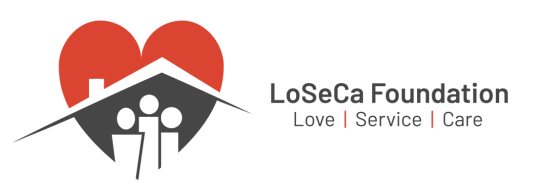 Volunteer Application FormVolunteer Name (Print Please) :___________________________________________________Volunteer Signature: ___________________________________________  Today’s Date: _____________________Volunteer Address: _______________________________________________________________________________________________________________________________________________________________________________Phone number where you are most easy to reach: ____________________________________Date of Birth:___________________Email :________________________________________________Group/Organization: (if applicable)________________________________________________Occupation:_________________________________Hobbies:________________________________________________________________________________________________________________________________________________________________________________________Previous Volunteer experience if any:____________________________________________________Why are you interested in volunteering with us:____________________________________________What area of Loseca would you like to volunteer: (can choose more than one)I’m Unique Thrift StoreCasino FundraiserSpecial events (Silent Auction, Bowlathon, Dance-a-thon) RafflesMicro-Business (Lawn care, etc) Board of DirectorsProperty Management (skill needed)(may including painting, handyman type volunteering) ________________________________________________________________________________________________Availability (Time and Day each week, or various and to call when needed)________________________________________________________________________________________________________________________________How did you hear about this opportunity:):___________________________________________________________Please provide two personal references:Name:______________________________ Phone number:__________________ Relationship:_______________Name:______________________________ Phone number:__________________ Relationship:_______________In case of emergency, please contact:Name__________________________________________   		        Phone :_________________________Relation ________________________Address ________________________________________________________________________________________Volunteer Signature: ______________________________________________  Date:__________________________****** If the volunteer is under the age of 18 a parent or legal guardian must sign.********Parent Signature: __________________________________________( if 18 or under)Staff Name:_______________________Staff Signature:___________________________________  Date:______________Name of supervisor of the volunteer (depending on area):___________________Volunteer Orientation booklet given: yes/noCriminal record Check with vulnerable sector search completed: yes/noConfidentiality form completed: yes/noZero tolerance of abuse form completed: yes/noRequired orientation and Training completed:  Expected Start Date:__________________